МЗХ определи ставката за предоставяне на спешна финансова помощ за производителите на слънчоглед78,33 лв./ха е ставката, определена със заповед на министъра на земеделието и храните Кирил Вътев, по реда на Наредба № 11 от 28.07.2023 г. за условията и реда за предоставяне на спешна финансова помощ на земеделски стопани, отглеждащи слънчоглед. Подпомагане ще получат производителите на слънчоглед, чиито площи са били допустими за подпомагане за Кампания 2022 г. по Схемата на единно плащане на площ.Бюджетът за определяне на ставката съгласно наредбата е общо 65 519 300 лева, от които 32 759 650,00 лв. от Европейския фонд за гарантиране на земеделието и 32 759 650,00 лв. от националния бюджет.Спешната финансова помощ се предоставя по Регламент за изпълнение (ЕС) 2023/739 на Комисията от 4 април 2023 година за предвиждане на спешна мярка за подпомагане на секторите на зърнените и маслодайните култури в България, Полша и Румъния и цели да бъдат подпомогнати земеделските стопани, пострадали от засиления внос на земеделски продукти в резултат на изградените коридори на солидарността между ЕС и Украйна.Помощта следва да бъде изплатена до 30 септември 2023 г.Министерство на земеделието и хранитеСофия - 1040, бул. „Христо Ботев“ 55Дирекция „Връзки с обществеността и протокол”
Тел.: 02 98511 226; 02 985 11 196e-mail : press@mzh.government.bg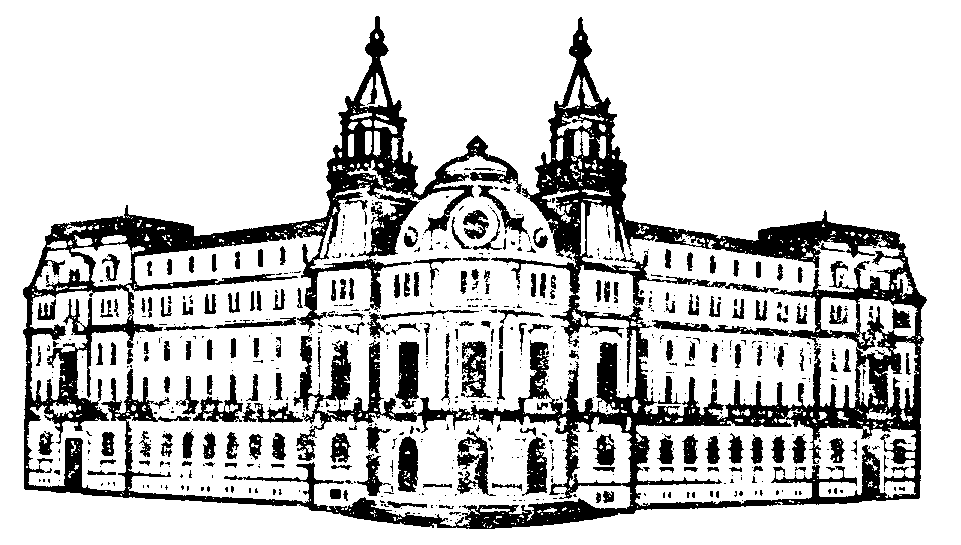 